4.  Основные сведения и условия строительства Объектом расчета являются несущие конструкции 2-этажного монолитного железобетонного каркаса здания детского дошкольного образовательного учреждения (ДДОУ) по адресу: Московская область, Мытищинский муниципальный район, городское поселение Мытищи, д.Болтино.Общий вид каркаса и конечно элементная модель представлена на рис. 1 - 4.Для выполнения расчета были предоставлены следующие данные:  - фасады, планы, разрезы (архитектурные);  - технический отчет об инженерно-геологических условиях площадки     проектируемого строительства.Уровень ответственности здания  -  2 (н=1).Климатический район строительства - IIв. Согласно СП 20.13330.2011 и СНиП 23-01-99 район строительства имеет следующие климатические характеристики:а) расчетная зимняя температура наружного воздуха:   - наиболее холодной пятидневки с обеспеченностью 0,92 - минус 280С;   - наиболее холодных суток с обеспеченностью 0,92 - минус 320С;б) снеговой район - III (расчетное значение веса снегового покрова - 
180 кг/м2);в) ветровой район - I, нормативное значение ветрового давления - 23 кг/см2.Сейсмичность района строительства согласно СП 14.13330.2011 – менее 6 баллов.Цель расчета – определение деформаций, требуемого армирования при заданных  габаритах сечений несущих элементов и заданных классах бетона и арматуры с соблюдением требований СНиП 52-01-2003 по прочности, жесткости и раскрытию трещин.                                    5. Геометрия расчетной схемыДля моделирования железобетонных стен, рамп и плит используются треугольные и прямоугольные гибридные  конечные элементы оболочек. Колонны смоделированы конечными стержневыми элементами общего вида. Балки (ребра жесткости) смоделированы стержневыми конечными элементами прямоугольного сечения, сопряженные с плитой с эксцентриситетом относительно срединной плоскости плиты, которую они подкрепляют.Расчет здания выполнялся совместно с работой грунтов оснований.Конструктивная схема здания - монолитная ж.б. колонно-стеновая.Пространственная жесткость и устойчивость  здания  обеспечивается совместной работой фундаментов, стен, колонн, плит покрытия и перекрытий, жестко соединенных в узлах. Лестничные блоки так же выделены в ядра жесткости здания. Плиты перекрытий и покрытия - монолитные железобетонные толщиной 250мм с обвязочными балками 400(b)х650мм(h); 180мм (лестничные площадки и марши).Фундамент - монолитный железобетонный плитный толщиной 600мм.Колонны - монолитные железобетонные, сечением 400х400мм.Стены –  монолитные железобетонные, толщиной 300мм (наружные подвальной части) и 200мм (все остальные).Материалы всех несущих конструкций ж.б. каркаса: - бетон класса В30, F100, (ГОСТ 26633-91), марка по водонепроницаемости для фундаментной плиты и наружных стен подвала W6; - арматура горячекатаная стальная стержневая периодического профиля А400 (ГОСТ5781-80).Гидроизоляция элементов фундаментов, соприкасающихся с грунтом, выполняется в виде оклейки Техноэластом ЭПП в два слоя.Общий вид конечно-элементной модели приведен на рис. 4.ИГЭ-1 – почвенно-растительный слой (eQIV). Мощность слоя 0,10-.ИГЭ-1а – насыпной грунт (tQIV): суглинок черный, песок средней крупности коричневый, влажный, с включением строительного мусора до 10%. Отсыпан сухим способом, неслежавшийся. Мощность слоя 0,2-.ИГЭ-2 – покровные отложения (prQIII): глина серо-коричневая полутвердая, оглеенная. Мощность слоя 0,6-. ИГЭ-3 – покровные отложения (prQIII): глина серо-коричневая тугопластичная,  с редкими прослоями суглинка тугопластичного, оглеенная. Мощность слоя 0,4-. ИГЭ-4 – покровные отложения (prQIII): глина серо-коричневая мягкопластич-ная, оглеенная. Мощность слоя 1,4-. ИГЭ-5а – нерасчлененные водно-ледниковые отложения (f,lgQII): песок мелкий серо-коричневый, коричневый и серый, средней плотности, влажный и водонасыщенный, с прослоями песка средней крупности и пылеватого, с прослоями суглинка, с редкими прослоями глины тугопластичной темно-серой, с включениями до 15% гравия и  дресвы, с включениями до 10% щебня, местами глинистый. Мощность слоя 0,4-.ИГЭ-5б – нерасчлененные водно-ледниковые отложения (f,lgQII): песок мелкий серо-коричневый, коричневый и серый, плотный, влажный и водонасыщенный, с прослоями песка средней крупности и пылеватого, с прослоями суглинка, с редкими прослоями глины тугопластичной темно-серой, с включениями до 15% гравия и дресвы, с включениями до 10% щебня, местами глинистый. Мощность слоя 0,4-.ИГЭ-5в – нерасчлененные водно-ледниковые отложения (f,lgQII): песок мелкий серо-коричневый, коричневый и серый, рыхлый, влажный и водонасыщенный, с прослоями песка средней крупности и пылеватого, с прослоями суглинка, с включениями до 15% гравия и  дресвы, с включениями до 10% щебня, местами глинистый. Мощность слоя 2,0-.ИГЭ-6 – нерасчлененные водно-ледниковые отложения (f,lgQII): суглинок тугопластичный коричневый, серо-коричневый и красно-коричневый, с прослоями песка мелкого, глины, суглинка, с включениями до 15% гравия и дресвы, с включениями до 10% щебня.  Мощность слоя 0,5-.ИГЭ-7 – нерасчлененные водно-ледниковые отложения (f,lgQII): суглинок мягкопластичный коричневый и серо-коричневый, опесчаненный, слоистый, с прослоями песка мелкого и пылеватого, с включениями до 10% гравия и дресвы, с включениями до 5% щебня.  Мощность слоя 0,5-.ИГЭ-8 – нерасчлененные водно-ледниковые отложения (f,lgQII): суглинок полутвердый коричневый и красно-коричневый, с прослоями песка мелкого, с включениями до 15% гравия и дресвы, с включениями до 10% щебня.  Мощность слоя 0,3-.ИГЭ-9 – нерасчлененные водно-ледниковые отложения (f,lgQII): песок пылеватый серо-коричневый и серый, средней плотности, водонасыщенный, с редкими прослоями суглинка, местами слюдистый.  Вскрытая мощность слоя 0,4-.ИГЭ-10 – нерасчлененные водно-ледниковые отложения (f,lgQII): глина серая, коричневато-серая и темно-серая, тугопластичная, с прослоями песка мелкого.  Мощность слоя 1,3-.Гидрогеологические условия территории до глубины  характеризуются наличием подземных вод, представленных водоносным горизонтом, приуроченным к толще среднечетвертичных водно-ледниковых отложений (f,lgQII), а также наличием вод спорадического распространения, приуроченных к песчаным прослоям в толще водно-ледниковых суглинков. Глубина вскрытого уровня подземных вод составляет 14,60-, что соответствует абсолютным отметкам 153,54-161,46м. Глубина установившегося уровня составляет 7,50-, что соответствует абсолютным отметкам 162,73-167,29м. Величина напора изменяется в пределах 4,1-11,2м. Подземные воды спорадического распространения вскрыты в прослоях песка в толще суглинков скважинами №№ 1, 7, 16, 34, 35, 58, 64, 69, 70, 71, 84-177, 181 с глубин 2,40-, преимущественно на юге участка. Воды местами субнапорные; величина напора составляет 0,0-. Уровень подземных вод спорадического распространения подвержен сезонным колебаниям и в период гидрогеологических максимумов возможно повышения уровня на 1,30-.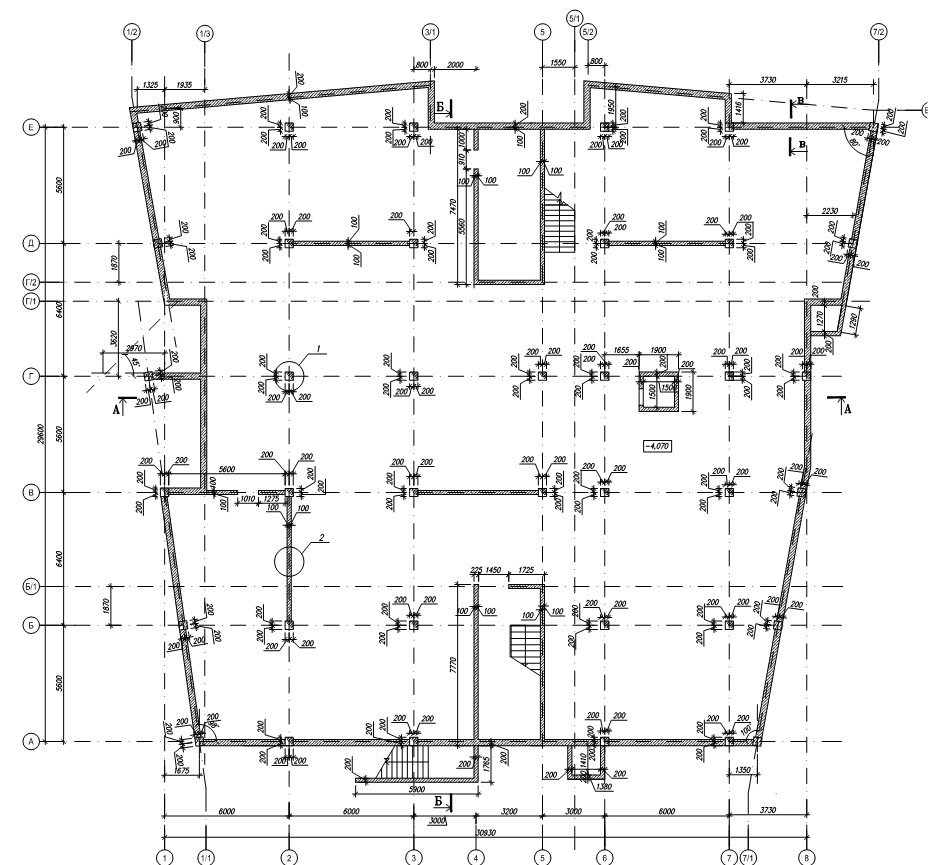 оставшиеся планы и разрезы отправлю, как только договоримся